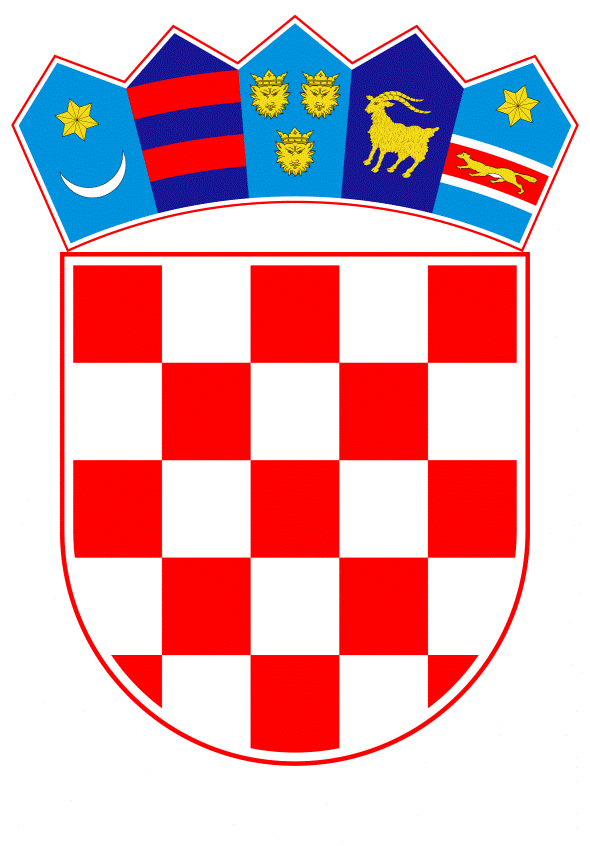 VLADA REPUBLIKE HRVATSKEZagreb, 24. rujna 2020.______________________________________________________________________________________________________________________________________________________________________________________________________________________________Banski dvori | Trg Sv. Marka 2  | 10000 Zagreb | tel. 01 4569 222 | vlada.gov.hrPRIJEDLOGNa temelju članka 31. stavka 2. Zakona o Vladi Republike Hrvatske (Narodne novine, br. 150/11, 119/14, 93/16 i 116/18), a u vezi s člancima 2., 3. i 5. Zakona o potvrđivanju Sporazuma o prijenosu i objedinjavanju doprinosa u jedinstveni sanacijski fond (Narodne novine – Međunarodni ugovori, broj 1/20) Vlada Republike Hrvatske je na sjednici održanoj _________ 2020. godine donijelaO D L U K Uo davanju ovlasti za potpisivanje Sporazuma o zajmu između Republike Hrvatske i Jedinstvenog sanacijskog odboraI. 	Ovom Odlukom, ovlašćuju se dr. sc. Zdravko Marić, potpredsjednik Vlade Republike Hrvatske i ministar financija i Marija Hrebac, direktorica Državne agencije za osiguranje štednih uloga i sanaciju banaka da, u ime Republike Hrvatske, potpišu Sporazum o zajmu između Republike Hrvatske i Jedinstvenog sanacijskog odbora.II.Ova Odluka stupa na snagu danom donošenja. KLASA:	URBROJ:	 Zagreb,	PREDSJEDNIKmr. sc. Andrej PlenkovićO b r a z l o ž e nj eRepublika Hrvatska će od 1. listopada 2020. tj. od dana primjene Odluke (EU) 2020/1016 Europske središnje banke od 24. lipnja 2020. o uspostavi bliske suradnje između Europske središnje banke i Hrvatske narodne banke (ESB/2020/31) postati država članica sudionica u jedinstvenom sanacijskom mehanizmu, kojim se osigurava centralizirani mehanizam za sanaciju svih kreditnih institucija s poslovnim nastanom u državama članicama sudionicama. Naprijed navedena Odluka (EU) 2020/1016 Europske središnje banke objavljena je 13. srpnja 2020. i stupila je na snagu 27. srpnja 2020. godine. Jedinstveni sanacijski mehanizam predstavlja drugi stup bankovne unije koji nadopunjuje jedinstveni nadzorni mehanizam, a čine ga: Jedinstveni sanacijski odbor, kao sanacijsko tijelo na razini Europske unije, jedinstveni sanacijski fond kao zajednički sanacijski fond koji se financira sredstvima bankovnog sustava u Europskoj uniji, te nacionalna sanacijska tijela. Jedinstveni sanacijski fond, kao zajednički sanacijski fond na razini Europske unije, uspostavljen je s ciljem osiguravanja ujednačenog financiranja sanacije u bankovnoj uniji te se popunjava tijekom razdoblja od osam godina (počevši od 2016.) i trebao bi doseći ciljanu razina od najmanje 1 % iznosa osiguranih depozita svih kreditnih institucija s odobrenjem za rad u svim državama članicama bankovne unije. Od dana kada država članica pristupi jedinstvenom sanacijskom mehanizmu, za nju nastaje obveza da prikupljene doprinose prenese u jedinstveni sanacijski fond. Navedeno proizlazi iz odredaba Sporazuma o prijenosu i objedinjavanju doprinosa u jedinstveni sanacijski fond. Uz to, Jedinstveni sanacijski odbor može koristiti ovlast ugovaranja zajmova ako dostupna financijska sredstva nisu dostatna ili dostupna, a što države članice koje sudjeluju u bankovnoj uniji trebaju osigurati iz nacionalnih izvora. Slijedom toga, od 2016. države članice imaju obvezu sklopiti Sporazum o zajmu s Jedinstvenim sanacijskim odborom kojim će se osigurati nacionalna pojedinačna kreditna linija koja bi poduprla nacionalni odjeljak u okviru jedinstvenog sanacijskog fonda za vrijeme trajanja prijelaznog razdoblja i to za razliku između procijenjene veličine nacionalnog odjeljka i raspoloživih financijskih sredstava od doprinosa. Takvo financiranje vrijedi tijekom trajanja prijelaznog razdoblja do potpune uspostave jedinstvenog sanacijskog fonda, odnosno do 1. siječnja 2024. za kada je predviđeno puno objedinjavanje sredstava. Dakle, u situaciji u kojoj raspoloživa sredstva jedinstvenog sanacijskog fonda odnosno nacionalnog odjeljka u okviru jedinstvenog sanacijskog fonda nisu dovoljna za određenu mjeru sanacije, a kada doprinosi nisu odmah dostupni, Jedinstveni sanacijski odbor kao zajmoprimac može zatražiti zajam od Republike Hrvatske kao zajmodavca, a radi osiguranja učinkovitosti mjera sanacije i zaštite financijske stabilnosti, koji se vraća od ex-post doprinosa prikupljenih od bankovnog sektora. Potpis ovog Sporazuma neće imati financijski utjecaj na državni proračun Republike Hrvatske. Riječ je o potencijalnim plaćanjima po izdanom jamstvu, koja se planiraju u okviru jamstvene pričuve, za prijelazno razdoblje od 2021. do 2024. za pokrivanje razlike između procijenjene veličine nacionalnog odjeljka i raspoloživih financijskih sredstava od doprinosa, odnosno zajmova.Hrvatski sabor je na sjednici 28. veljače 2020. donio Zakon o potvrđivanju Sporazuma o prijenosu i objedinjavanju doprinosa u jedinstveni sanacijski fond (Narodne novine – Međunarodni ugovori, broj 1/20) koji je stupio na snagu27. srpnja 2020.  Kako bi se stvorili preduvjeti za  potpisivanje Sporazuma o zajmu s Jedinstvenim sanacijskim odborom čija obveza sklapanja proizlazi iz Zakona o potvrđivanju Sporazuma o prijenosu i objedinjavanju doprinosa predlaže se ovom Odlukom dati ovlast potpredsjedniku Vlade Republike Hrvatske i ministru financija dr. sc. Zdravko Marić te direktorici Državne agencije za osiguranje štednih uloga i sanaciju banaka Mariji Hrebac da, u ime Republike Hrvatske, potpišu Sporazum o zajmu između Republike Hrvatske i Jedinstvenog sanacijskog odbora.Slijedom svega navedenoga, predlaže se donošenje ove Odluke. Predlagatelj:Ministarstvo financijaPredmet:Prijedlog odluke o davanju ovlasti za potpisivanje Sporazuma o zajmu između Republike Hrvatske i Jedinstvenog sanacijskog odbora